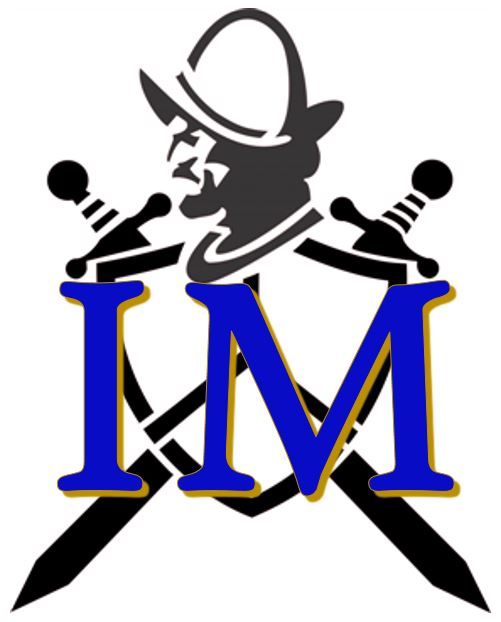 Diversity THROUGH Sports!#TeamWinLossTieForfeit1 BROWN BROS2WE GOT NEXT3NO DOUBT4YELLOW CHOCO5FACULTY6CHEEKS BEATS7REAL8BOMBERS DUEX9DREAM TEAMDateCourt #1NORTHCourt #2SOUTH3.3OpenOpen3.61 v 25 v 63.77 v 83 v 63.92 v 5 1 v 43.101 v 96 v 83.132 v 43 v 73.144 v 8 2 v 73.169 v 83 v 43.179 v 75 v 84.3OpenOpen4.44 v 71 v 64.64 v 51 v 34.72 v 39 v 64.109 v 56 v 74.113 v 54 v 64.129 v 21 v 84.13 1 v 52 v 8 4.149 v 42 v 64.173 v 8 1 v 74.185 v 79 v 34.20OPENOPEN4.21-4.25SINGLE Elimination